He is the Giftby Shauna EdwardsMusic has a copyright.  Please order your own sheet music athttp://shawnaedwardsmusic.comIn every star we see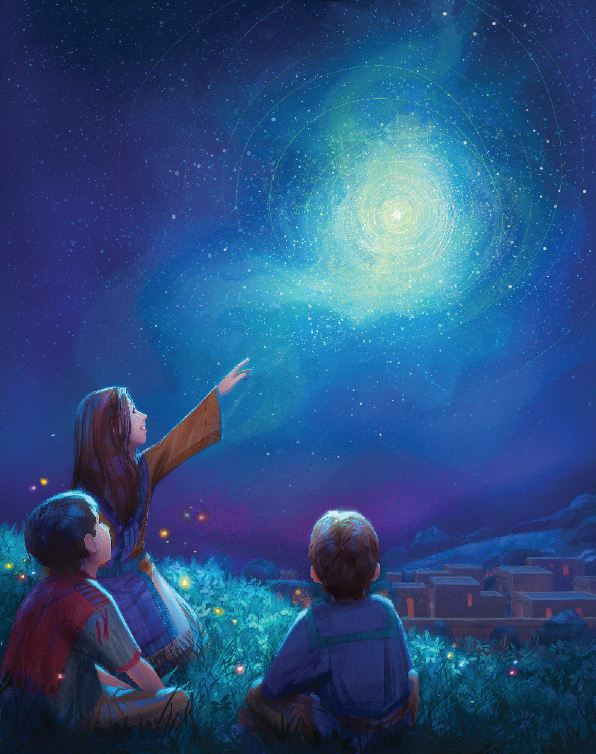 And all the songs we singOf shepherds on a hillside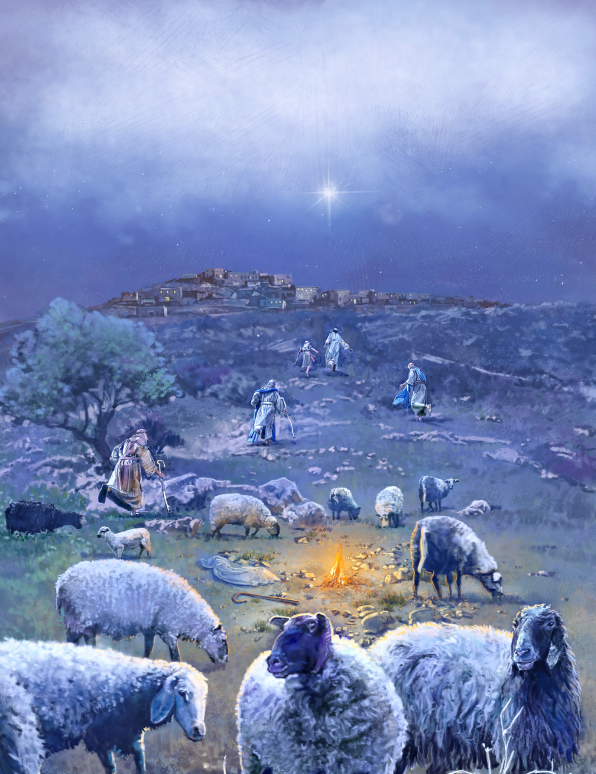 Of goodwill and peaceThe lights on every tree 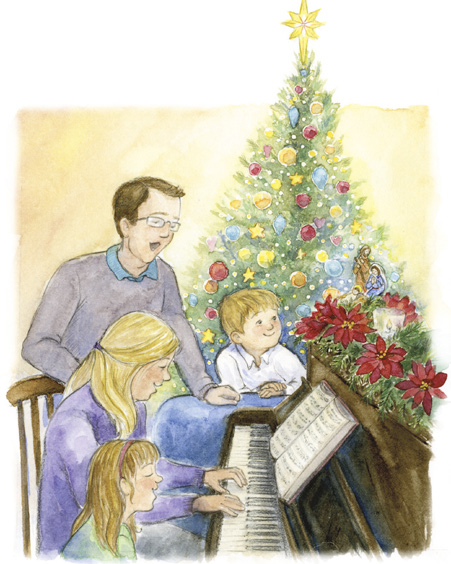 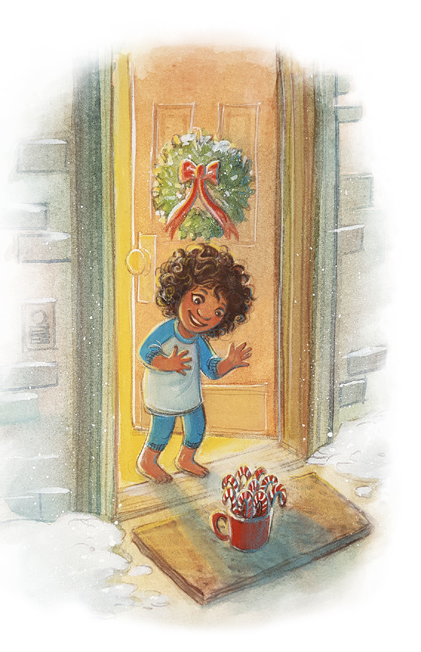 And all the gifts we bringIn every part of Christmas 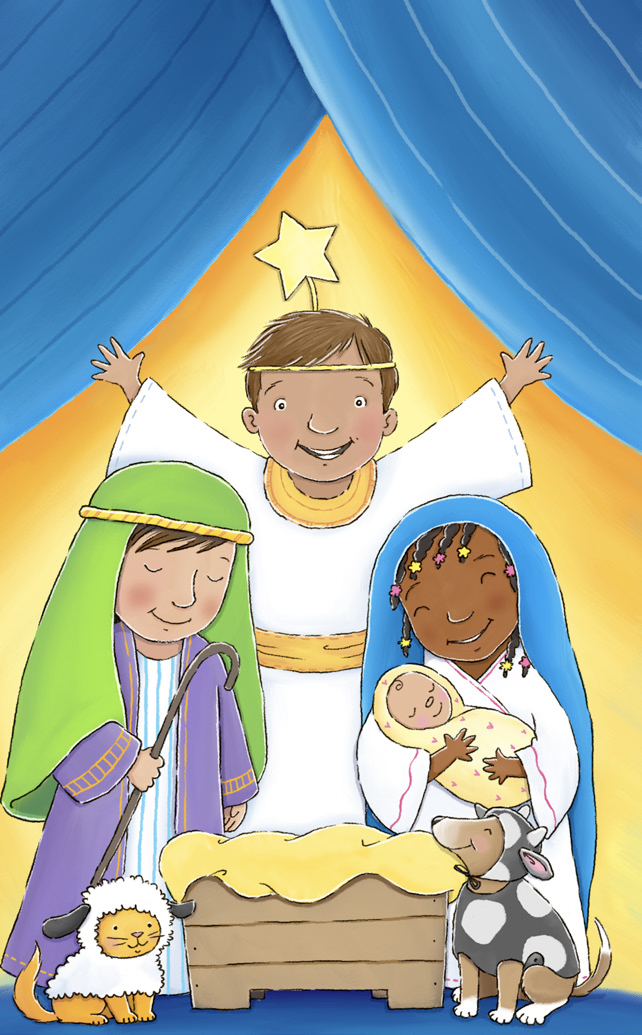 We’ll see our KingFor He is the light 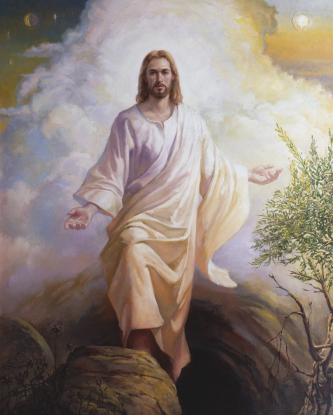 That shines from the starHe is the shepherd 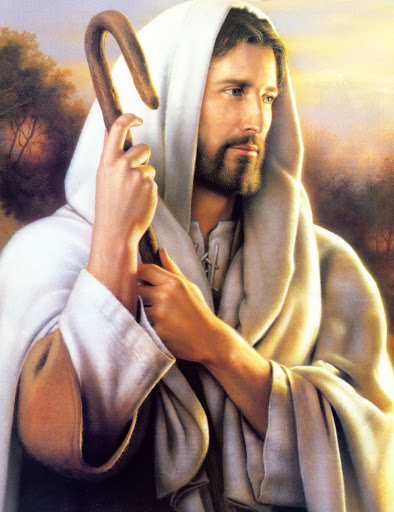 Watching over us allAnd He is the peace 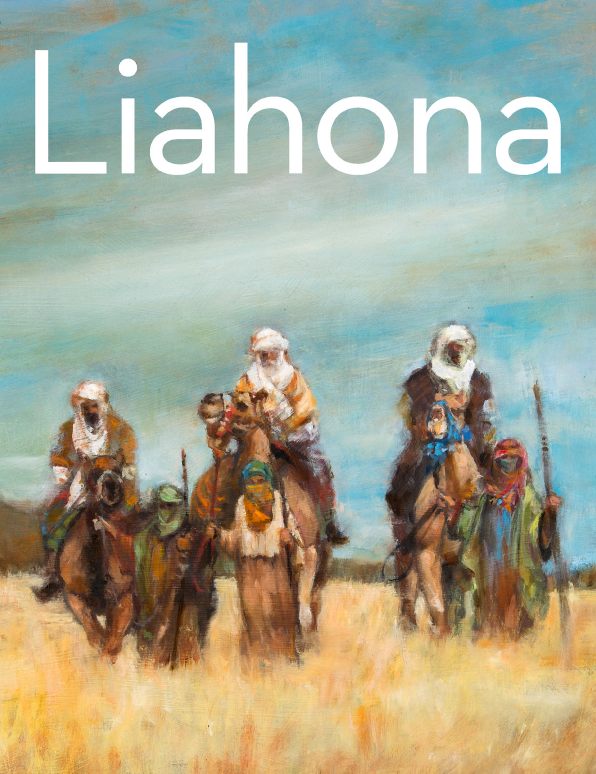 That wise men still seekA Savior born that we might live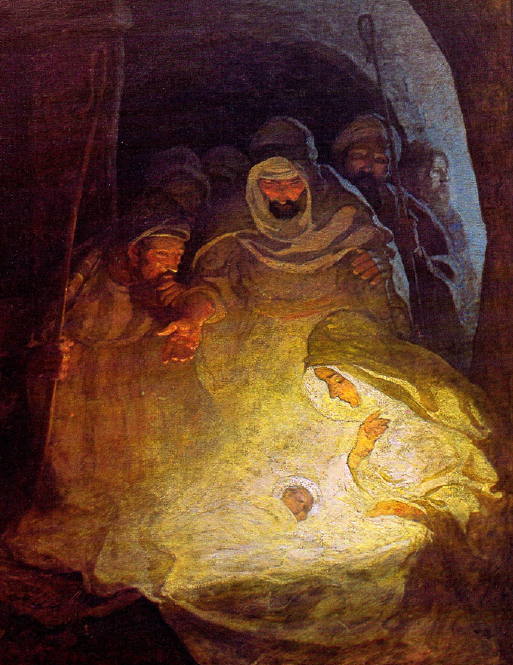 He is the giftHope and joy and strength 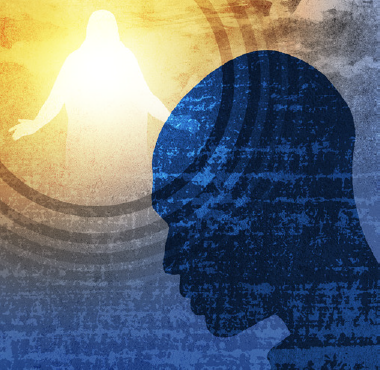 He offers all our daysPure and perfect blessings 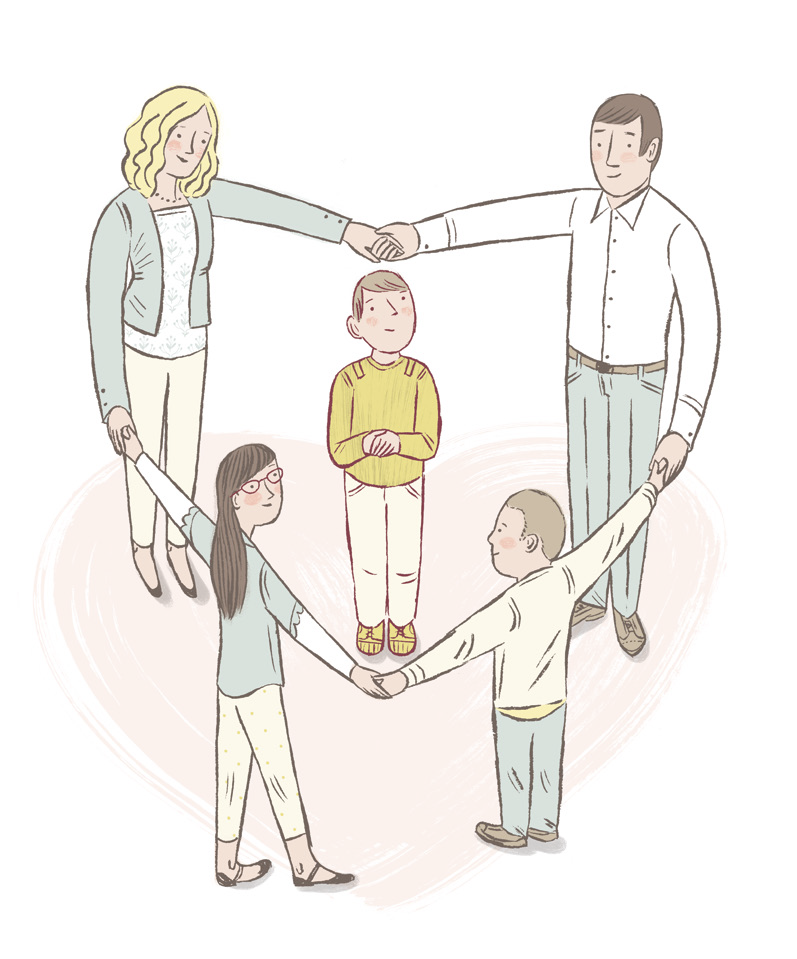 All wrapped in His graceAnd when the lights come down 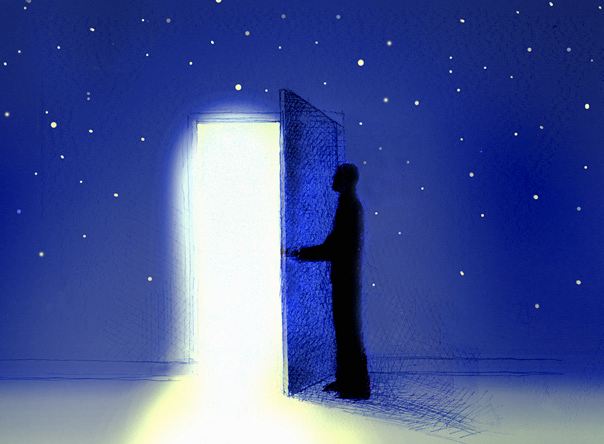 the moments disappearHe who gives us everything 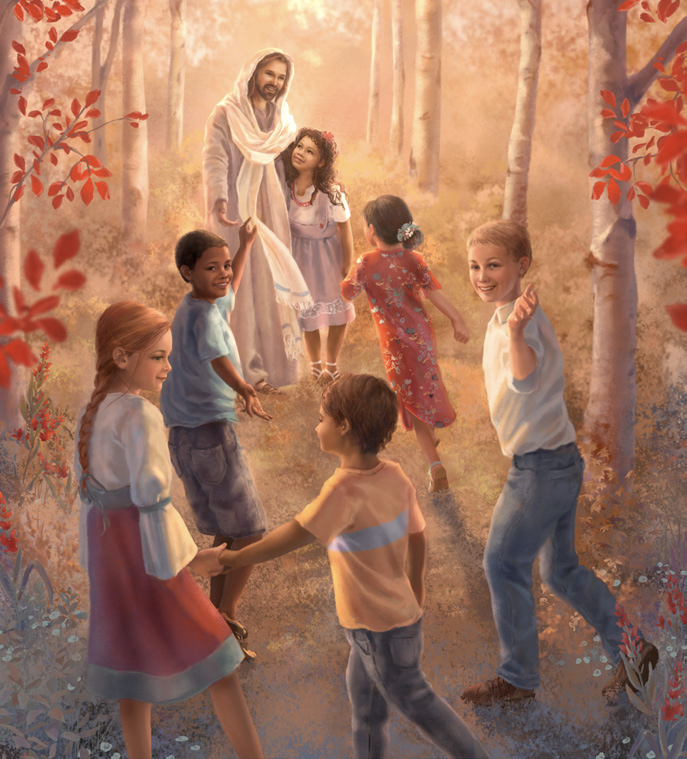 Will still be hereFor He is the light 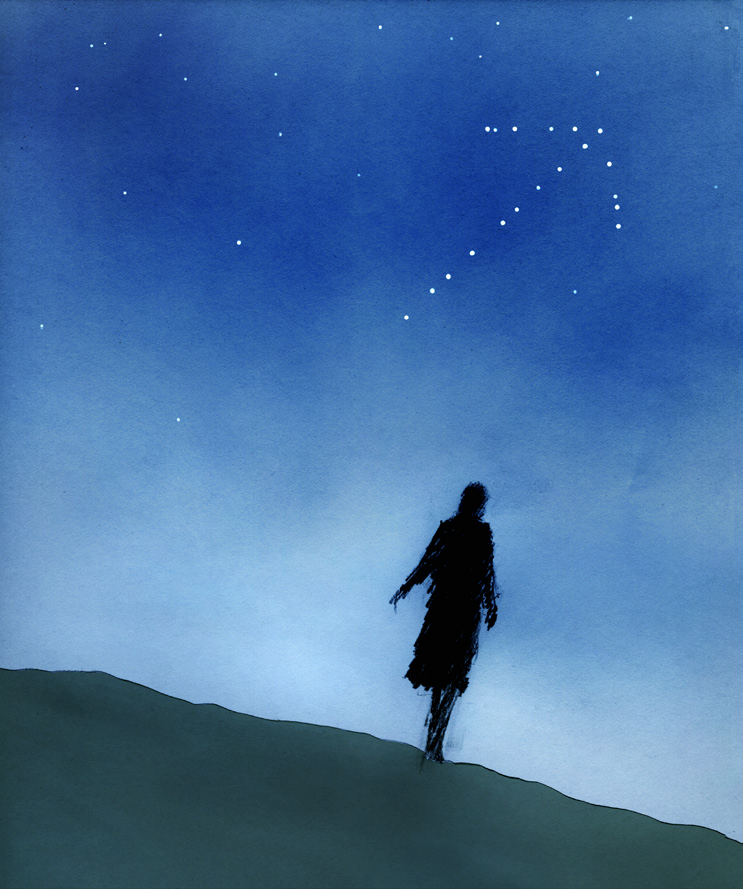 That shines from the starHe is the shepherd 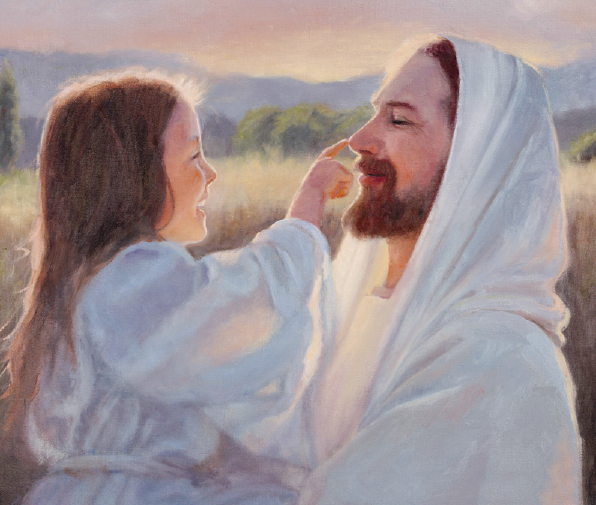 Watching over us allHe is the peace that 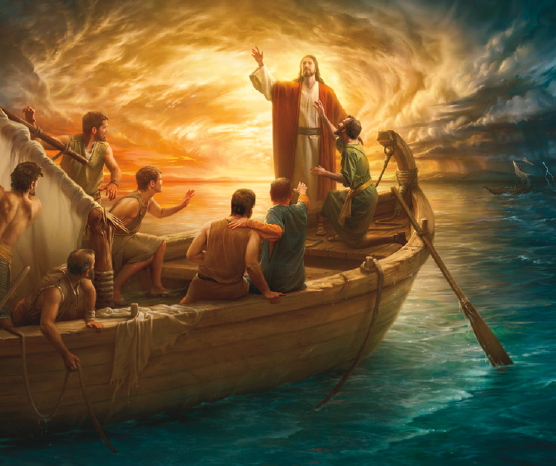 Wise men still seekA Savior born that we might live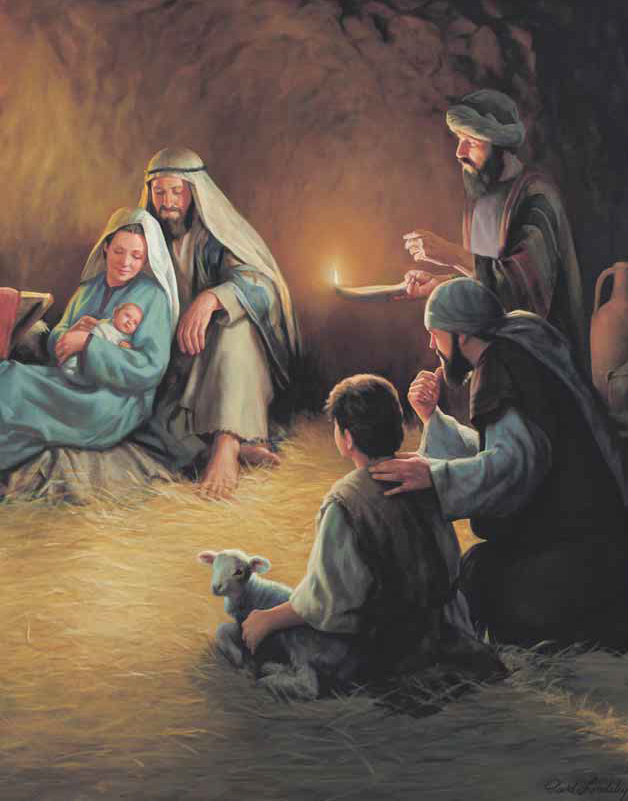 He is the giftA Savior born that we might live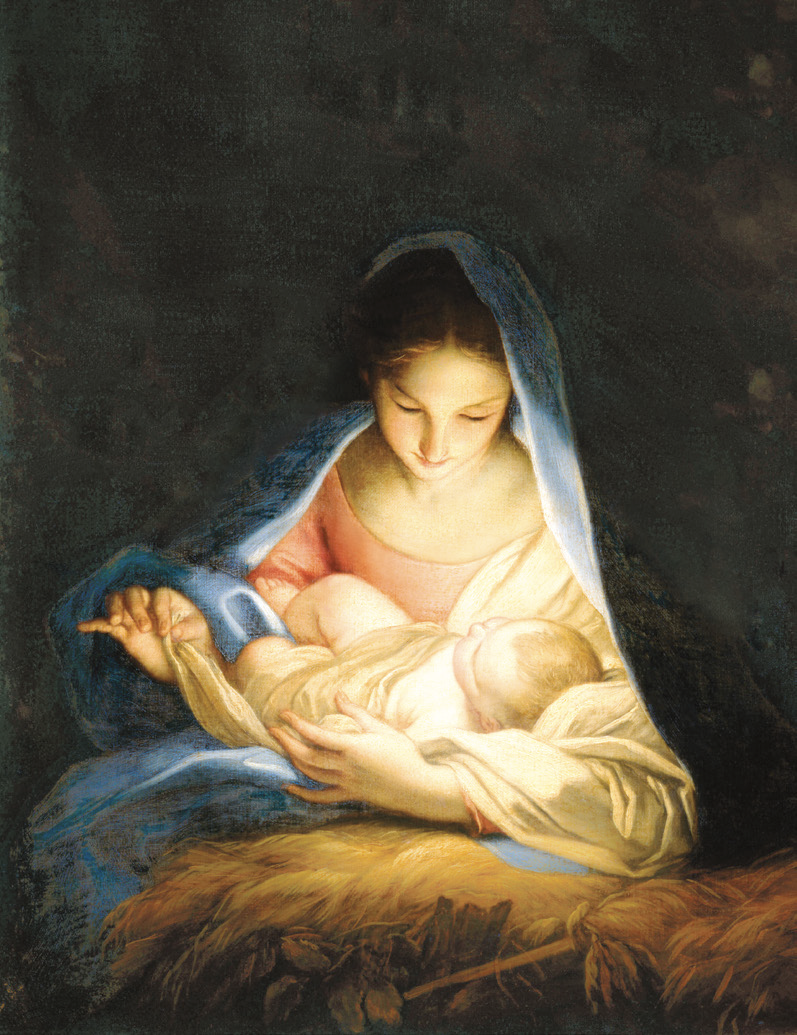 He is the gift